Районный конкурс художественного чтения «Живое слово», посвященный 75- летию со Дня Победы в Великой Отечественной войне.     		В соответствии с планом работы МБУ ДО Боханского Дома детского творчества 13 марта 2020 г. были проведены муниципальный конкурс художественного чтения «Живое слово» и муниципальный этап Всероссийского конкурса юных чтецов «Живая классика», посвященные 75- летию со Дня Победы в Великой Отечественной войне. Конкурсы проводились в целях повышения интереса к чтению у школьников, поиска и поддержки талантливых детей, повышения интереса к художественному чтению у детей и подростков; поддержки и развития детского театрального искусства, духовно-нравственного воспитания детей и юношества; воспитания у обучающихся культуры речи и любви к Родине и родному слову; повышения исполнительского мастерства обучающихся в области художественного чтения; повышения мотивации деятельности, педагогического мастерства и творчества педагогов по созданию условий для развития творческой активности детей в чтецкой деятельности.В конкурсах художественного чтения приняли участие 140 обучающихся из 15 образовательных учреждений района.Победителями  конкурса стали: Барлуков Дмитрий, ученик 1 класса Боханской СОШ №1, Шаповалова Лиллианна, ученица 2 класса Боханской СОШ №2, Теренникова Анастасия, ученица 3 класса Боханской СОШ №2, Петухова Ксения, ученица 3 класса Тарасинской СОШ, Осодоев Артем, ученик 4 класса, Укырской СОШ, Балдунникова Надежда, ученица 5 класса Боханской СОШ №1, Рыбкина Александра, ученица 6 класса Верхне-Идинская СОШ, Харченко Арина, ученица 6 класса Дундайской СОШ, Кудинова Виктория, ученица 5 класса Тарасинской СОШ, Середкина Наталья, ученица 8 класса, МБОУ Олонская СОШ, Зуенко Дмитрий,  ученик 7 класса,  Верхне-Идинская СОШ, Конечная Карина, ученица 10 класса, МБОУ Дундайская СОШ, Мещенская Алина, ученица 9 класса, МБОУ Олонская СОШ, Амагаева Ольга,  ученица10 класса, Боханская СОШ №1, Хойлова Лада, ученица 9 класса, Ново-Идинская СОШ, Кочеткова Анастасия, ученица 10 класса,  Дундайская СОШ, Хандархаева Вероника,  ученица 5 класса,  Дундайская СОШ, Гоман Доминика,  ученица 6 класса,  Укырская СОШ. Конкурс чтецов в очередной раз продемонстрировал насколько талантливы наши дети. В течение всего конкурса звучали стихи известных авторов – Э.Асадова, Ю.Друниной, М.Джалиля, О.Бергольц, Л.Тасси, К.Симонова, А.Твардовского, Т.Черновской, В.Тушновой, Б.Окуджавы.  Трогательно, самозабвенно читали, а правильнее, точнее сказать проживали дети 21 века то, что пришлось испытать за долгие четыре года их сверстникам во время Великой Отечественной войны 1941-1945г.г. Все ужасы войны каждый день, каждую секунду. А ведь война в сотни раз страшнее, если видеть ее детскими глазами. И никакое время не сможет вылечить раны от войны, тем более детские. Мы надеемся, что стихи о войне в исполнении участников районного конкурса оставили в каждой душе светлые и радостные чувства. Главное, чтобы война оставалась в стихах, рисунках, картинах и никогда – никогда не повторялась в реальности.  Все ребята, участвовавшие в конкурсе, получили дипломы и бесценный опыт выступления перед своими сверстниками и жюри. Во время подведения итогов педагоги Боханского Дома детского творчества провели с ребятами серию мастер-классов «Красочный май», на которых каждый участник смог изготовить красочный сувенир к 9 мая. Надеемся, что, участвуя в таких мероприятиях, дети не будут забывать, что такое война, будут становиться добрее и ценить мирную жизнь!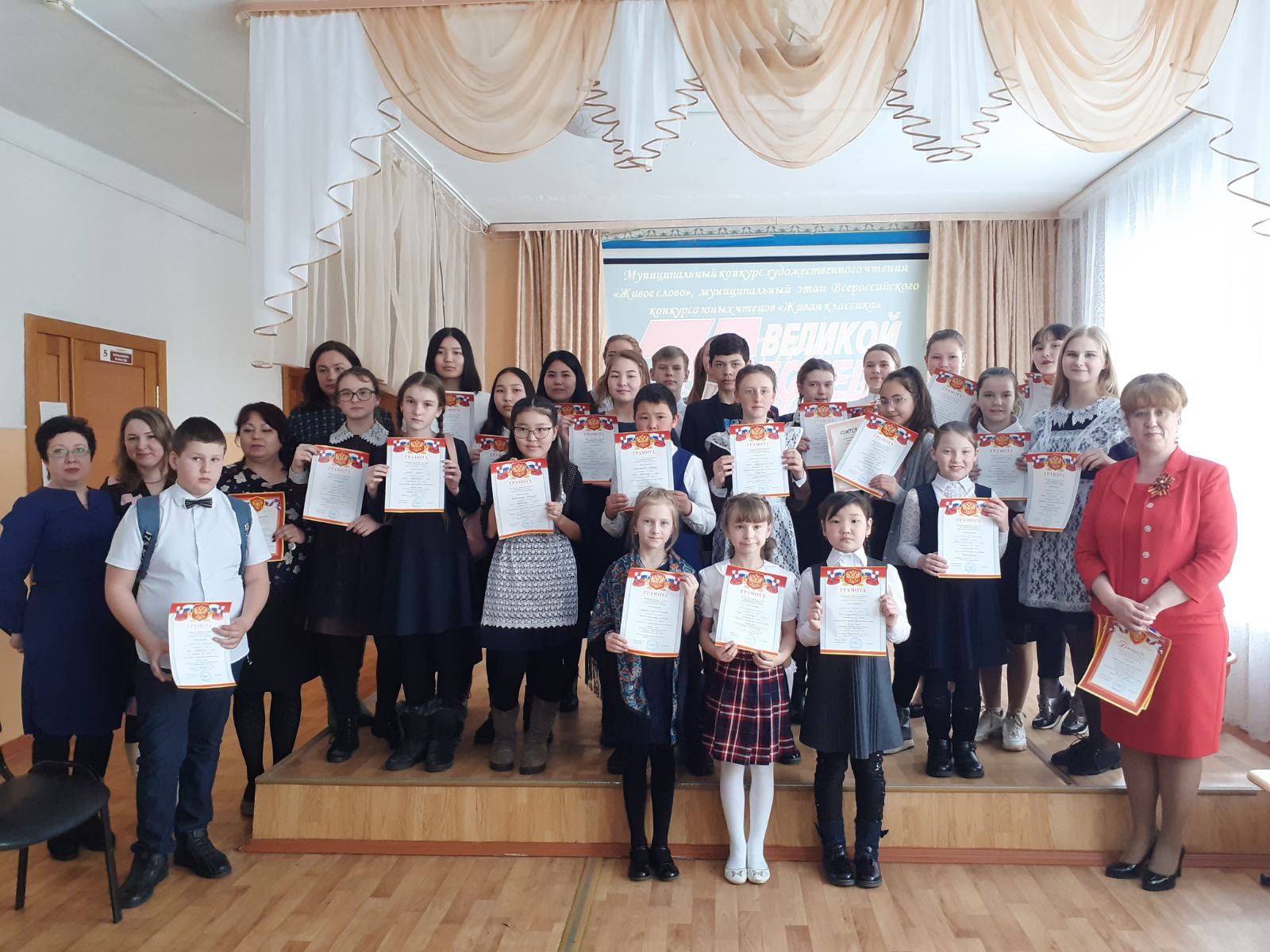 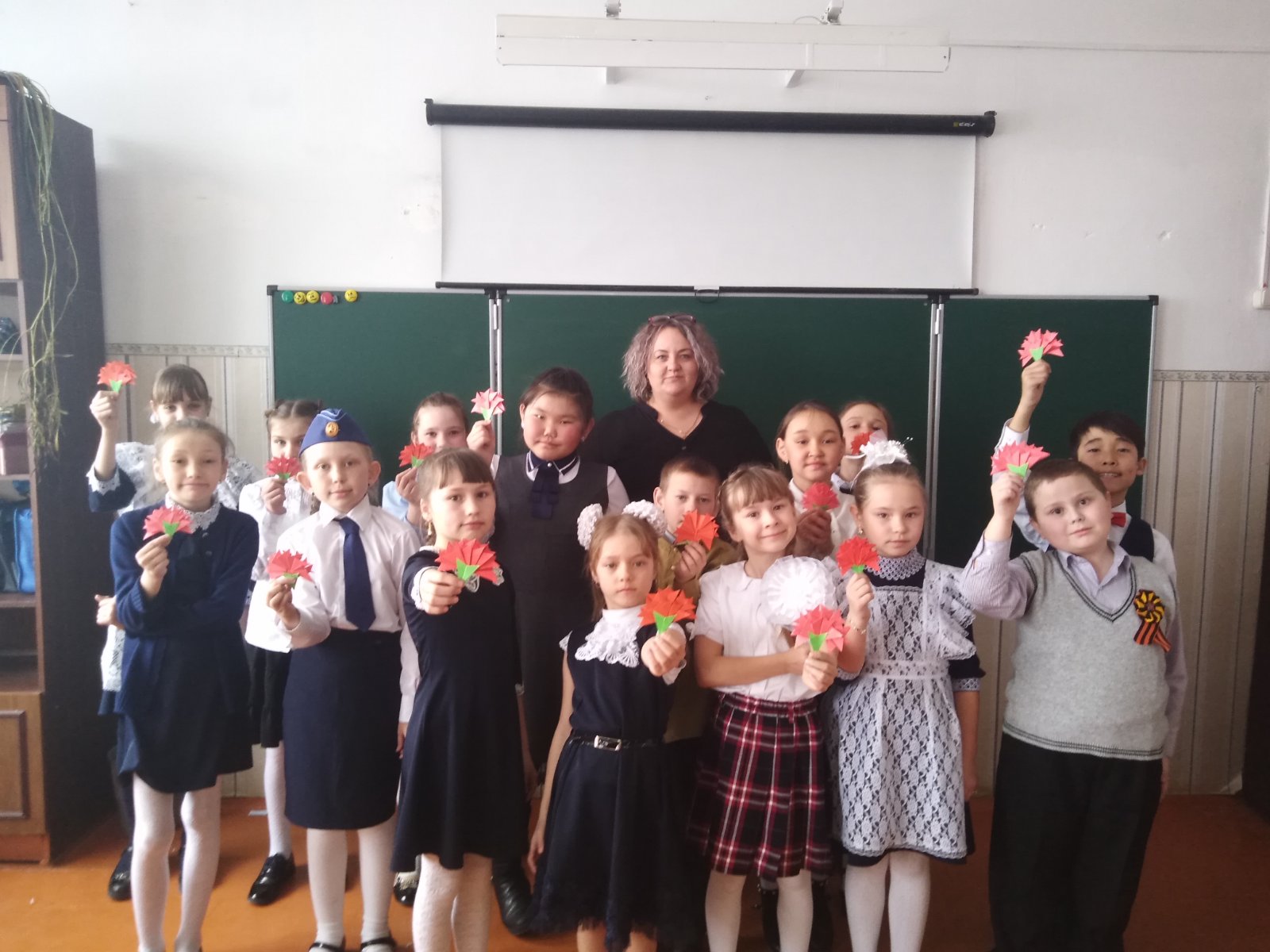 